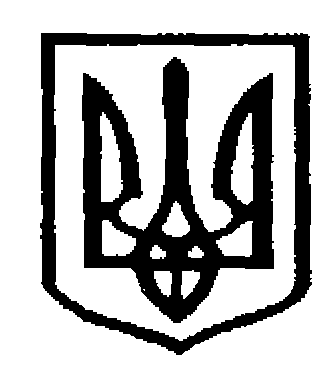 У К Р А Ї Н АЧернівецька міська радаУ П Р А В Л I Н Н Я   О С В I Т Ивул. Героїв Майдану, 176, м.Чернівці, 58029 тел./факс (0372) 53-30-87,  E-mail: osvitacv@gmail.com. Код ЄДРПОУ №0214734527.03.03.2018 р. № 01-34/671                            Керівникам закладів освіти м.Чернівців         Про документи, що подаються длянагородження за результатами атестаціїПри подачі документів для нагородження необхідно керуватися наказом МОН України від 30.07.2013 № 1047 «Про затвердження Положення про відомчі заохочувальні відзнаки Міністерства освіти і науки України».  Документи, що подаються для нагородження:І. Відомчими заохочувальними відзнаками МОНУ:- подання на ім’я начальника управління освіти міської ради, із зазначенням прізвища, ім’я, по батькові, назви посади особи, яка представляється до нагородження;- нагородний лист; - протокол/витяг з протоколу зборів трудового колективу;- копії документів, що засвідчують нагородження відомчими та іншими відзнаками;- копія першої сторінки паспорта, ідентифікаційного номеру, завірені керівником закладу;- копії відповідних сторінок трудової книжки, де внесено дані про заохочення, завірені керівником закладу;- довідка про економічну ефективність та результативність показників фінансово-господарської діяльності підприємства, установи та організації, що належать до сфери управління МОН України, якщо до нагородження представлдяється його керівник;- згода особи, яка представляється до заохочення відомчими відзнаками, на обробку її персональних даних, завірена печаткою і підписом керівника закладу. ІІ. Почесною грамотою Департаменту освіти і науки Чернівецької ОДА:- подання на ім’я начальника управління освіти міської ради, із зазначенням прізвища, ім’я, по батькові, назви посади особи, яка представляється до нагородження;- нагородний лист; - копія першої сторінки паспорта, ідентифікаційного номеру, завірені керівником закладу;- згода особи, яка представляється до заохочення відомчими відзнаками, на обробку її персональних даних, завірена печаткою і підписом керівника закладу. ІІІ. Грамотою управління освіти Чернівецької міської ради:- подання на ім’я начальника управління освіти міської ради, із зазначенням прізвища, ім’я, по батькові, назви посади особи, короткої характеристики діяльності та досягнень в роботі. Усі документи подаються в трьох примірниках, а подання та нагородний лист також додається і на електронних носіях.Нагородні листи та інші документи щодо нагородження, подані з порушенням вимог, розгляду не підлягають.         Документи надати до 15.04.2018 року згідно переліку, а при необхідності на  електронну адресу: romanova-vp@meta.uaНачальник управління освітиЧернівецької міської ради	                                                          С.В.МартинюкРоманова В.П. 534381 